表情符號<傷心和害怕>學習單班級：幼小信班     姓名：                             日期：            .剪剪貼貼：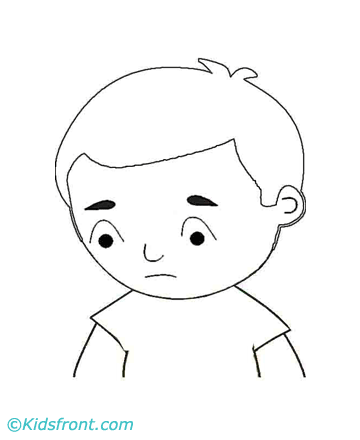 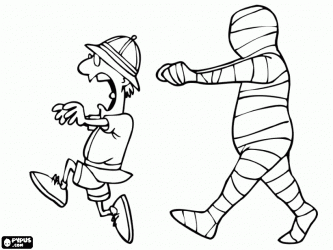 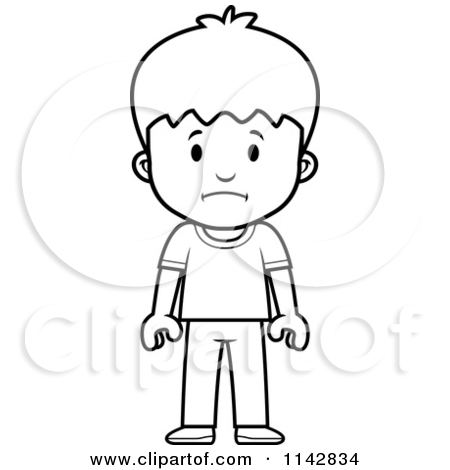 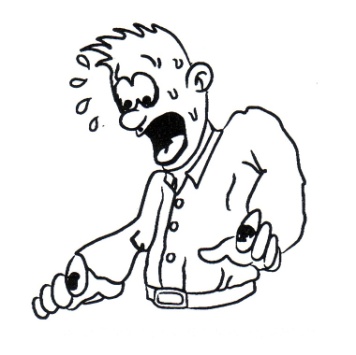 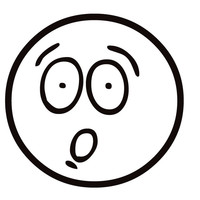 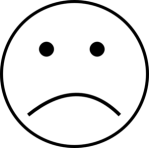 